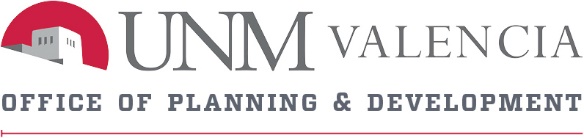 2017-2018 Named Scholarship OpportunitiesAl & Maxine Lobb Memorial:Amount: $500 		 Scholarships available: 2Eligibility requirements:  Min GPA 2.5. Proven financial need. Must be a General Science or STEM major.Alberta Flores:Amount: $1,000	Scholarships available: 2Eligibility requirements: Must be a General Science students pursuing a degree in Chemistry or Natural Sciences (Earth and Planetary Sciences, Biology, Physics, Environmental Science). Min GPA of 3.0. Must be enrolled full-time for the spring 2016 semester.Ambercare:Amount: $500 		Scholarships available: 4Eligibility requirements:  General Science Major, Returning student, Full-time status, Min GPA:  2.0Bank of the West:Amount: $1,000  	Scholarships available: 2Eligibility requirements:  Need based. Full-time status. Min GPA: 2.0. Need to be a Valencia, Socorro or 
Torrance county resident.BNSF:Amount: $500 		Scholarships available: 3Eligibility requirements:	Full-time status, Min GPA 3.0, Must be enrolled in a Degree Program (AA, AS or AAS), Majoring in Business Administration, Pre-Engineering, Construction Technology, Information Technology or Office & Business Technology, Must be a U.S. citizenCharles Harlan Graham Memorial: Amount: $830		Scholarships available: 3Eligibility requirements: Minimum GPA of 2.75, proven financial needCheryl Johnson Memorial:Amount: $500 	  	Scholarships available: 1Eligibility requirements: First generation in your family to attend college, need based, Full-time status,    Min GPA: 2.0, May be awarded to the same student more than onceDaniels Fund Boundless Opportunity Scholarship:Amount: Tuition 	Scholarships Available: 4-8 Eligibility Requirements: High School Equivalency Recipient or Adult Learner (24 years of age or older), Full-time or part-time status, Financial Need Delta Kappa Gamma, Beta Chapter: Amount: $1,113	Scholarships available: 1Eligibility requirements: 2nd year Education major, GPA of 2.5 or higher, Proven financial need, Must be a Valencia County resident Depree Mathematics:Amount: $1,000 	Scholarships available: 1Eligibility requirements:  Must be a Mathematics major and have a grade of “A” or better in Math 121.Hispano Chamber of Commerce:Amount: $500 		Scholarships available: 1Eligibility requirements: Full-time Status, 2.5 Cumulative GPA, Valencia County Resident.Huning:Amount: $1,000	Scholarships available: 1Eligibility requirements:	Enrolled in certificate or degree program, Need based, Evidence of reasonable intent to finish degree/ program, Must be a citizen or working on citizenship, Valencia County residentJames H. Vaughn Memorial:Amount: $1,250 	Scholarships available: 1Eligibility requirements:  Need based, Art Student (including creative writing, visual arts, performing arts,media arts), Valencia County ResidentLaura Morrison Farris & Robert Bruce Morrison Memorial:Amount: $500 		Scholarships available: 2 Eligibility requirements:  Any academic field, Need-based, top scorer in overall scoring of scholarshipsMary Andersen STEM: Amount: $1,000	Scholarships available: 1Eligibility requirements: 	2nd year STEM major, GPA of 3.0 or higherMyBank:Amount: $750  		Scholarships available: 2Eligibility requirements:  Typed essay on your current and future goals, career goals and explanation of how the funds will help you achieve your goals. Must be majoring in: Early Childhood Multicultural Education, Elementary Education, or Secondary Education, full-time statusNick and Lynna Blea/ Lone Mountain Contracting:Amount: $500 		Scholarships available: 2Eligibility requirements: First choice is a student pursuing a degree in Construction Technology. Full-time Status. Min GPA: 2.5. Need not be a U.S. citizenNoé y Diana Lara:Amount: $500  		Scholarships available: 1Eligibility requirements:	Min GPA 2.5, Seeking a degree in Education or health related field, Proven financial   needNSF S-STEM: Amount: Up to $10,000	Scholarships available: Minimum of 15Eligibility requirements: 	Must be pursuing a degree in one of the following areas: Biological Sciences – Except medicine or other clinical fieldsPhysical Sciences – Physics, Chemistry, Astronomy, Materials ScienceMathematical SciencesComputer and Information SciencesGeosciencesEngineering Technology Areas including: Biotechnology, Chemical Technology, Engineering Technology, Information Technology          Must be enrolled full-time at UNM- Valencia, Must have 3.0 GPA, Proven financial need, Must be a U.S. Citizen NUSENDA:Amount: $500    	 Scholarships available: 16Eligibility requirements:  Need based. Full-time status. Min GPA: 2.5. May be awarded to the same student 
more than oncePNM:Amount: $500  		Scholarships available: 2Eligibility requirements: First generation in your family to attend college, Need based, Full-time statusMin GPA: 2.0PNM Pre-Engineering:Amount: $500  		Scholarships available: 1Eligibility requirements:  Pre-Engineering Student, Full-time status, Min GPA: 2.0Rio Abajo:Amount: $1,000 	Scholarships available: 10Eligibility requirements:  Need based. Declared major. Intent to finish degree. Evidence of success based on course work. GPA, course load and enrollment history.Rio Communities Association:Amount: $500 		Scholarships available: 1Eligibility requirements:  Need based. First preference to resident of Rio Communities, NM. Min GPA 2.0Román-Chávez:Amount: $500 		Scholarships available: 1Eligibility requirements:  3.0 GPA, Full-Time, Valencia County ResidentSandia National Labs/Lockheed Martin:Amount: $500  		Scholarships available: 1Eligibility requirements: STEM Student, Progress towards graduation in a STEM field or transfer to a 4-year college in a STEM field. Mentoring relationship to be set up with academic advisor and SNL/LM. Need based, Full time Status, Minimum 3.0 GPASt. Nicholas Rural Relief:Amount: $500 		Scholarships available: 2Eligibility requirements: Must live in Torrance, Valencia or Northern Socorro Counties AND outside the 87002 and 87031 zip code. Full-time status. Min. GPA: 2.3 in High School or College to date. Need not be a U.S. Citizen.Tibo and Betty Caperton Chavez Memorial:Amount: $500  		Scholarships available: 2Eligibility requirements: In an Associates of the Arts or Associates of Science program, returning student, Full-time status, Min GPA: 2.0Valencia Higher Education Scholarship:Amount: $750  		Scholarships available: 2Eligibility requirements: Need based, Valencia County Resident, Non-traditional student  Virginia Casados Clark Memorial:Amount: $1,250 	Scholarships available: 1Eligibility requirements:  Need based, Art Student (including creative writing, visual arts, performing arts,media arts), Valencia County ResidentWells Fargo:Amount: $1,000 	Scholarships available: 5Eligibility requirements:  Returning student, Need based, Full-time status, Min GPA:  2.0Williams Family:Amount: $500  		Scholarships available: 1Eligibility requirements:  Min GPA 2.0. Need Based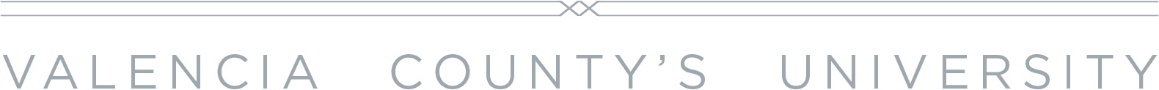 